Le Havre, d’hier à aujourd’hui…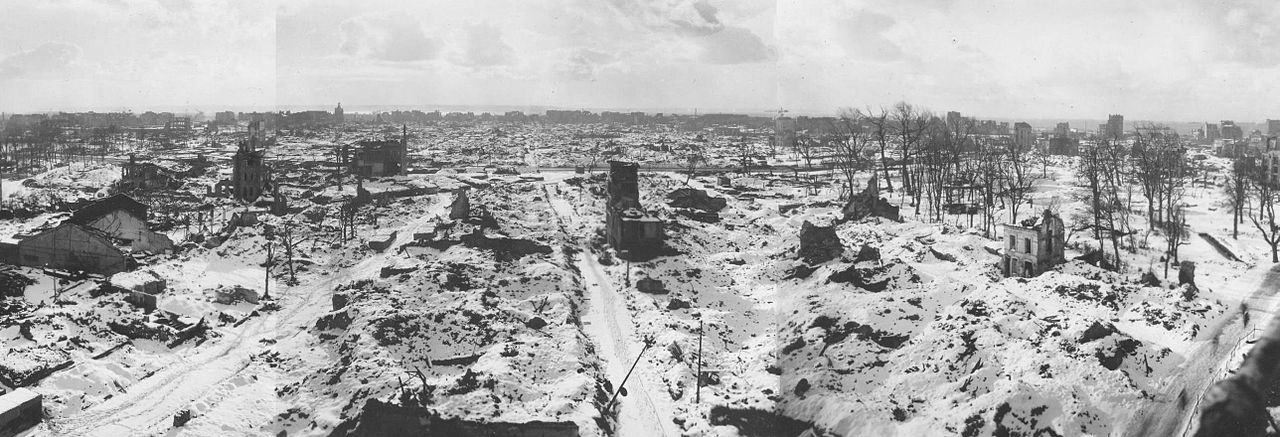 Le Havre, hiver 1944-1945. (Source : Wikipédia)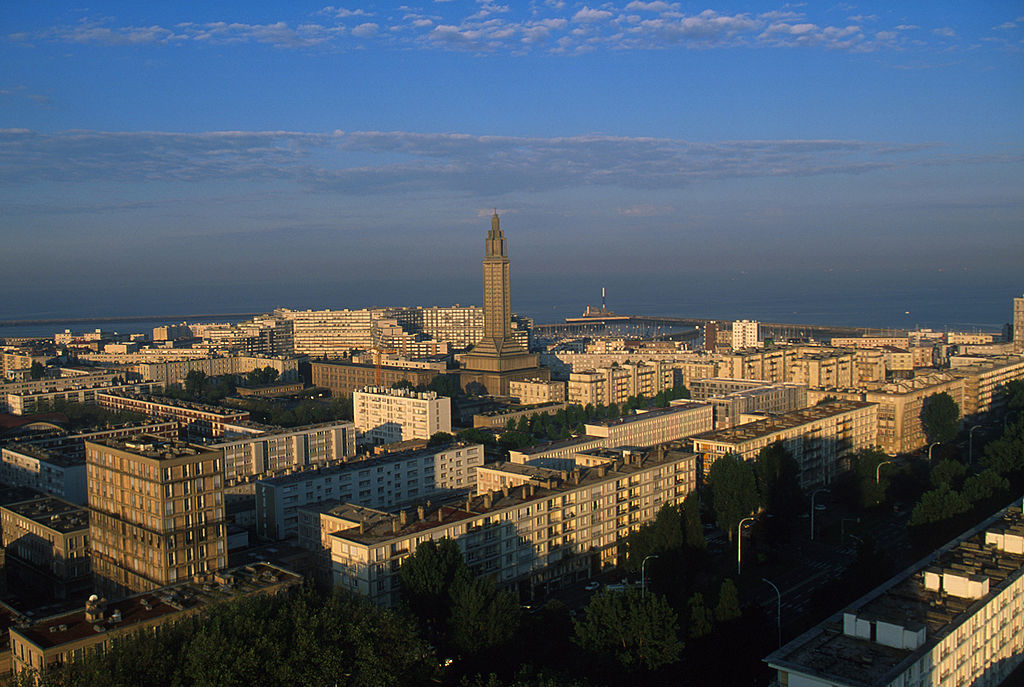 	Le Havre, en 2005. (Source : Wikipédia)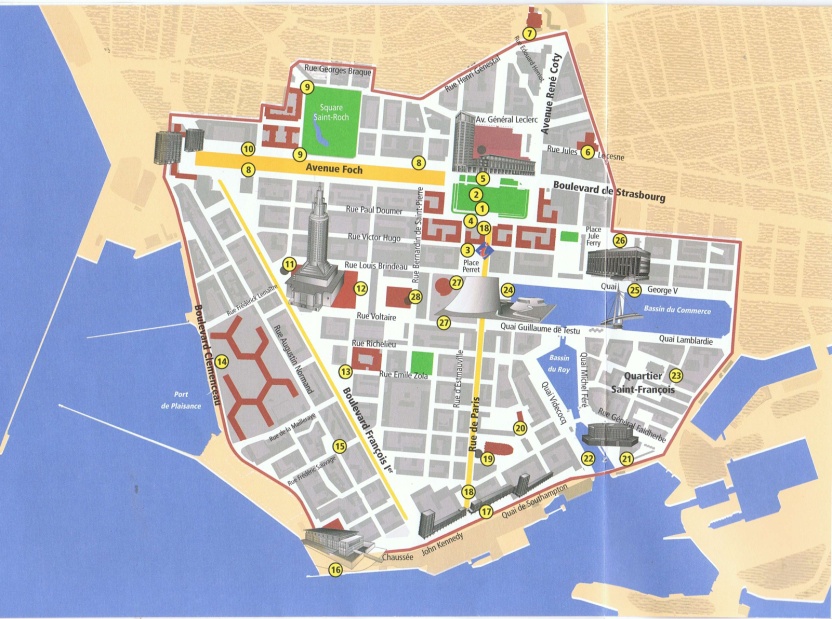 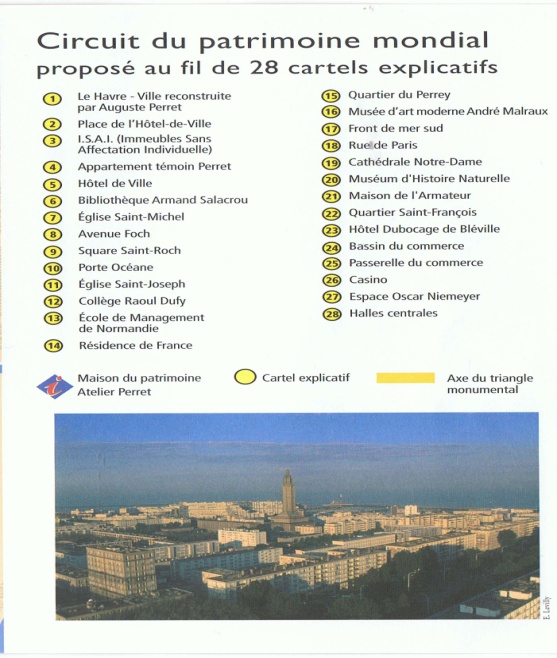 Le circuit du patrimoine. (Source : Maison du patrimoine, Le Havre)Le circuit du patrimoine. (Source : Maison du patrimoine, Le Havre)